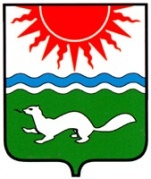 ДУМА СОСЬВИНСКОГО ГОРОДСКОГО ОКРУГАПятый созыв Двадцать пятое очередное заседаниеРЕШЕНИЕот  20.02.2014  № 280 р.п. СосьваО депутатском запросе депутата ДумыСосьвинского городского округа Пикалова Павла Евгеньевича директору Департамента общественной безопасности Свердловской области Кудрявцеву Александру НиколаевичуРассмотрев Обращение депутата Думы Сосьвинского городского округа Пикалова Павла Евгеньевича директору Департамента общественной безопасности Свердловской области Кудрявцеву Александру Николаевичу, в соответствии со статьей 43 Регламента Думы Сосьвинского городского округа, руководствуясь статьями 22, 45 Устава Сосьвинского городского округа, Дума Сосьвинского городского округа РЕШИЛА:1. Признать Обращение депутата Думы Сосьвинского городского округа Пикалова Павла Евгеньевича депутатским запросом (прилагается).2. Организационно-правовому отделу аппарата Думы Сосьвинского городского округа в срок до 3 марта 2014 года направить данный запрос директору Департамента общественной безопасности Свердловской области Кудрявцеву Александру Николаевичу для изучения и принятия мер. 3. Предложить директору Департамента общественной безопасности Свердловской области Кудрявцеву Александру Николаевичу в месячный срок с момента получения настоящего решения представить в Думу Сосьвинского городского округа ответ на депутатский запрос Пикалова Павла Евгеньевича депутата Думы Сосьвинского городского округа.4. О результатах рассмотрения данного вопроса сообщить на очередном заседании Думы Сосьвинского городского округа.5. Опубликовать настоящее решение в газете «Серовский рабочий».6.   Контроль выполнения настоящего решения возложить на депутата Думы Сосьвинского городского округа Пикалова Павла Евгеньевича.              Глава Сосьвинскогогородского округа                                                                            А.А. СафоновПриложение к решению Думы Сосьвинского городского округа    от 20.02.2014  № 280           Депутатский запрос депутата Думы Сосьвинского городского округаПикалова Павла ЕвгеньевичаПринят на заседанииДумы Сосьвинского городского округаот  20.02.2014решением № 280624971, Свердловская область, Серовский район, р.п. Сосьва,  ул. Толмачева, 45                                                       Тел./факс (34385) 4-43-70Кудрявцеву А.Н. – Директору Департамента общественной  безопасности Свердловской области620075,  Свердловская область,  г. Екатеринбург, ул. Пушкина,  д. 11 «Об организации выездной проверки и проведении капитального ремонта здания пожарной части 6/4 в р.п. Сосьва и отдельного пожарного поста в селе Романово». Уважаемый Александр Николаевич!В р.п. Сосьва, Свердловской области находится пожарная часть №6/4 государственного казенного пожарно-технического учреждения Свердловской области «Отряд противопожарной службы Свердловской области №6», которая осуществляет обеспечение мерами пожарной безопасности население р.п. Сосьва. Численность сотрудников пожарной части, я особо обращаю на это Ваше внимание, составляет 11 человек, что является нарушением нормативных требований и документов, регламентирующих деятельность противопожарной службы. А именно, согласно ответа Департамента от 12 ноября 2013 №2996, в соответствии со штатным расписанием на вооружении подразделения состоят 2 автоцистерны и 1 вспомогательный автомобиль. Что позволяло бы осуществлять тушение пожаров в соответствии с требованиями Федерального Закона от 22 июля 2008 года №123-ФЗ «Технический регламент о требованиях пожарной безопасности» если бы штатная численность пожарной части соответствовала  нормативным параметрам.  Штатная численность пожарной части №6/4 составляет 11 человек, что является нарушением. А именно, нарушение выражено в том, что в карауле находится всего два человека (водитель пожарной автомашины и начальник караула). И эти же два человека, в случае поступления сигнала о пожаре, выезжают на тушение пожара. Хотя по всем требованиям и нормативным документам в карауле, заступающем на службу, должно находиться минимум 6 человек, а исходя из штатной численности техники, минимум 8 человек. Пожарный караул должен выезжать не по два человека первым расчетом, а минимум четырьмя из которых один водитель, один начальник караула и 2 пожарных. Такие требования предусмотрены  правилами по охране труда в подразделениях Государственной противопожарной службы МЧС России, где черным по белому написано, что водитель не должен отходить от машины  и передавать управление автомобилем кому бы то ни было, в том числе лицам, которым он подчинен. Начальник караула должен руководить действиями пожарного караула, а не так, как заведено в пожарной части 6/4, в связи нарушением численности, самому  тушить здания или строения. Помимо этого разведка пожара должна осуществляться лицами в количестве не менее трех человек, а в пожарной части 6/4 их всего два в смене, что противозаконно и недопустимо. Также, учитывая сказанное, мне непонятно, кто должен передвигаться на остальных машинах - это Камаз и Зил-131 (резерв). Получается, что фактически данные машины не могут быть задействованы при тушении пожара на территории р.п. Сосьва и обеспечить защиту жителей и их собственности от огня.  Помимо этого замечу, что такая же ситуация в селе Романово Сосьвинского городского округа. Там вообще один автомобиль, нет резервного, и штатная численность этого пожарного поста составляет 5 человек, что также недопустимо и противозаконно. Отдельный пожарный пост, дислоцирующийся в селе Романово, должен обеспечить противопожарную безопасность не только в селе Романово, но и в деревне Маслова, поселке Пасынок, что в принципе невозможно сделать, учитывая тот факт, что на смену заступает караул в количестве одного человека (водителя). Непонятно, каким образом должно осуществляться тушение пожара одним человеком? Такая постановка работы нарушает все существующие нормативные акты в области охраны труда, трудовые нормы  и правила, нормы, регламентирующие деятельность противопожарной службы. К ситуации с отдельным пожарным постом в селе Романово применимы абсолютно все недостатки в деятельности пожарной части 6/4 р.п. Сосьва. Т.е. непонятно, как вообще происходит тушение и происходит ли оно вообще, непонятно,  как происходит разведка пожара. И самое главное, кто страхует человека, тушащего пожар, от различного рода внештатных ситуаций, которые могут произойти (например: отравление дымом). Ведь получается, что люди в буквальном смысле подвергают себя чрезмерному риску. Также обращаю внимание на то, что в р.п. Сосьва ликвидирована Служба спасения, что, по моему глубокому убеждению, является большой ошибкой и более того увеличивает нагрузку работникам пожарной части 6/4 р.п. Сосьва. Получается, службу ликвидировали, людей сократили, а работа осталась и ее нужно выполнять. Теперь все звонки поступают на телефон пожарной части 6/4, и они не имеют права отказать людям, находящимся в беде. Приходится выезжать на вызов, а это в свою очередь означает то, что в пожарной части вообще никого нет (т.е. при возгорании человек просто не сможет дозвониться до пожарных, что является недопустимым и противозаконным, ведь диспетчера то не существует). Также отмечаю, что в пожарной части нет соответствующего спасательного инвентаря, необходимого для выполнения не свойственных пожарной части работ. Что касается самой пожарной части 6/4, то помещение также не соответствует никаким нормативным требованиям, установленным строительными нормами и правилами, санитарными и эпидемиологическими нормами и правилами. Здание в ужасающем состоянии: фасад обвалился, штукатурка отпала, в здании сквозные дыры, двери не имеют плотного притвора (холодный воздух гуляет по помещениям в помещениях холодно). Деревянный пол в помещениях истерся, прогнил, ямы для ремонта автомобильного транспорта завалились и обвалились, использовать их невозможно, бетон в помещении гаража провалился и требует капитального ремонта. Окна в пожарной части не ремонтировались уже полвека и не держат тепло, приходится их утеплять. Помимо этого, отмечаю, что проводка в здании давно представляет опасность для существования самого здания пожарной части, так как находится в аварийном состоянии, кругом скрутки из проводов, провода оголены, распределительные щиты не закрыты, из них видны старые оголенные, уже и черные провода, с признаками перегрева, что просто противозаконно. Также само здание не отвечает требованиям приказов в сфере деятельности противопожарных служб, а именно нет сушилки для одежды, для пожарных рукавов, нет помещения для гигиены – душевой комнаты. Половина помещения пожарной части вообще не используется, двери заколочены по причине отсутствия в тех конструктивно связанных частях окон и не протекающей крыши (крыша в башне бежит, и соответственно из-за подтеков пришел в негодность потолок и пол башни, которую ранее использовали для сушки пожарных рукавов). По технике безопасности также отмечаю, что отсутствуют газоотводы в гараже пожарной части, что также влияет на здоровье людей несущих службу в пожарном карауле.На основании вышеизложенного   прошу:в соответствии с Регламентом Думы СГО (ст.44) при получении данного запроса, спланировать и организовать выездную проверку по фактам, перечисленным в обращении, с обязательным выступлением на очередном заседании Думы Сосьвинского городского округа, согласно Регламента Думы, по результатам выявленных нарушений;при проведении проверки прошу включить меня в качестве наблюдателя;провести капитальный ремонт здания пожарной части 6/4 р.п. Сосьва и отдельного пожарного поста в селе Романово  и привести здания в соответствие с нормативными документами, регламентирующими деятельность пожарных частей;в срочном порядке довести штатную численность пожарной части и отдельного пожарного поста до соответствующих норм, регламентирующих численность и бесперебойное и законное функционирование пожарных частей.Депутат Думы Сосьвинского городского округа                         П.Е. Пикалов20.02.2014